Budget Planner                                                                     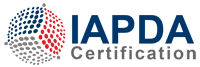 Total Net (Take Home) Monthly Income Monthly ExpenseMonthly PaymentHOUSING & HOUSEHOLD BILLSHOUSING & HOUSEHOLD BILLSMortgage / RentElectricWaterGasSewage/GarbageCable/Internet/TV SubscriptionsPhone ServiceHome/Renters InsuranceHome Repairs / MaintenanceCredit Card Bills (total)Monthly SavingsTRANSPORTATIONTRANSPORTATIONCar PaymentCar InsuranceGasMonthly MaintenanceParkingCommuter Costs (passes, tolls)FOODFOODGroceriesDining OutCoffeeBulk Food PurchasesHEALTHCAREHEALTHCAREHealth InsuranceHealth InsuranceDoctor Visits PrescriptionsSCHOOLINGSchool / AftercareSchool / AftercareTutoringExtracurricularsStudent Loan Payments OR College SavingsBooksMISCELLANEOUS EXPENSESClothingClothingPet CarePet FoodTOTAL